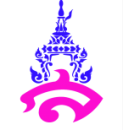 โรงเรียนสาธิตมหาวิทยาลัยราชภัฏสวนสุนันทา(ประถม)กลุ่มสาระการเรียนรู้ศิลปะ วิชานาฏศิลป์ชื่อ...............................................................................นามสกุล........................................................................ชั้นป.4/..............เลขที่.............วันที่..........................................   อาจารย์ผู้สอน   อาจารย์แคทธียา  เจริญสุข_______________________________________________________________________________________ใบความรู้ที่ 1 เรื่อง การร่ายรำเบื้องต้น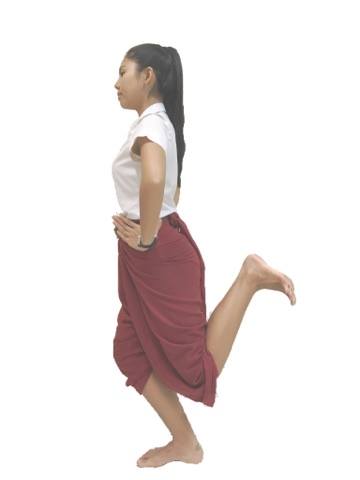 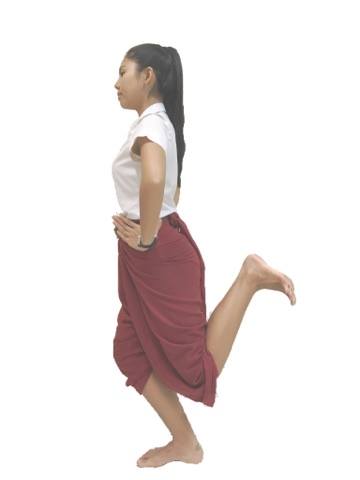 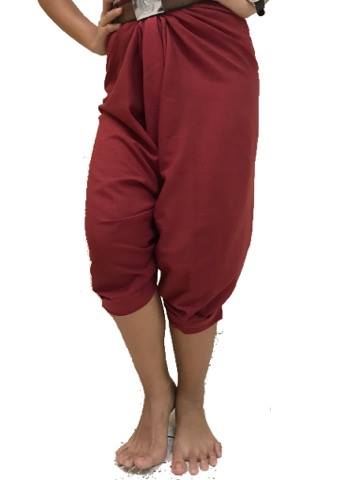 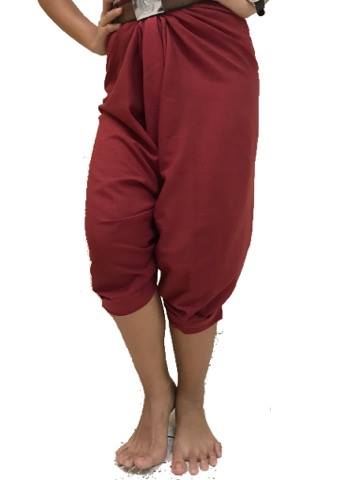 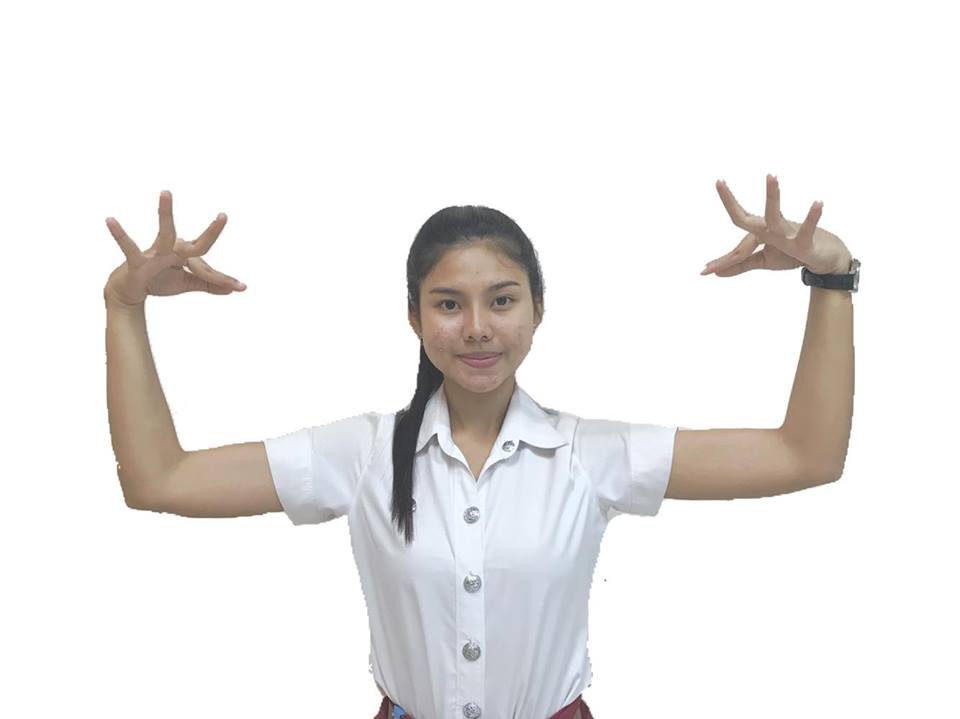 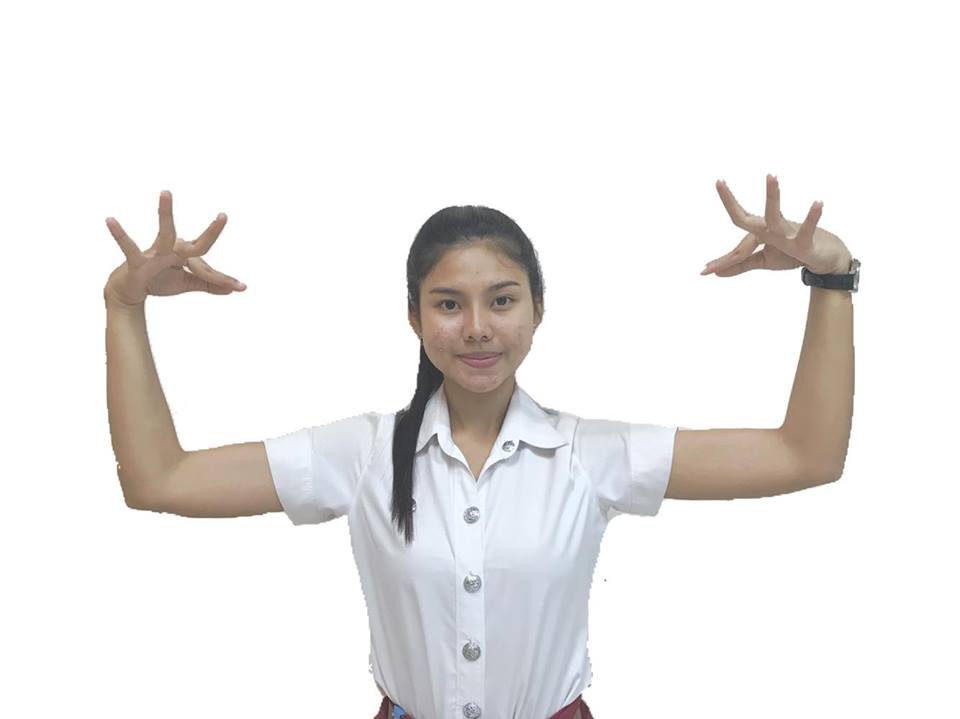 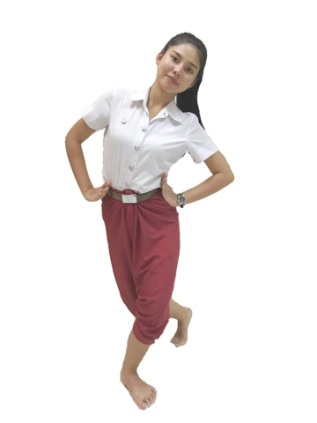 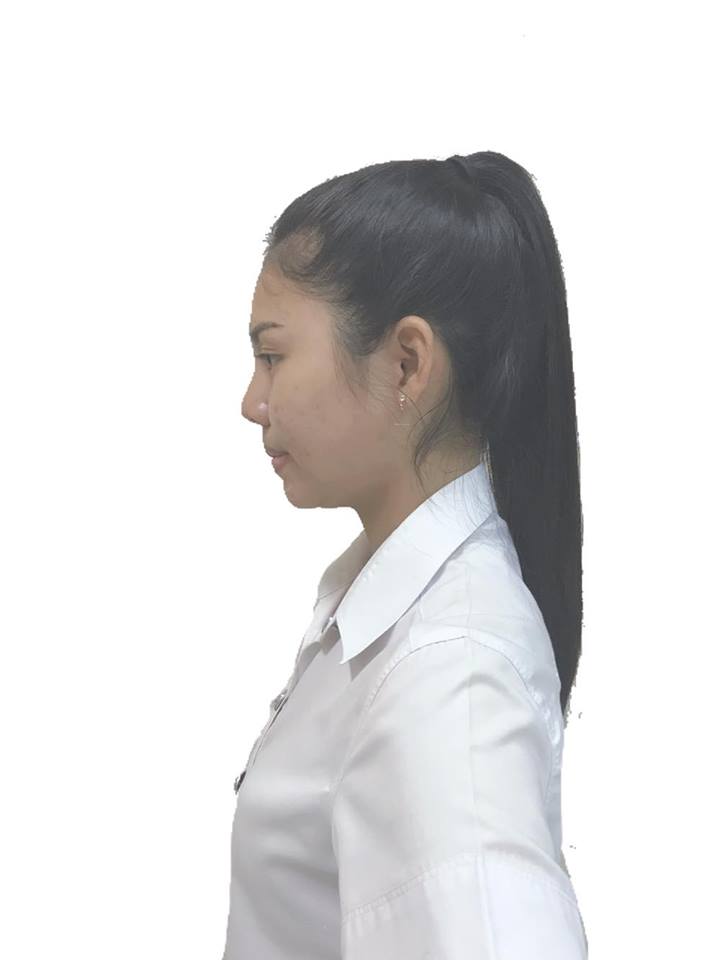 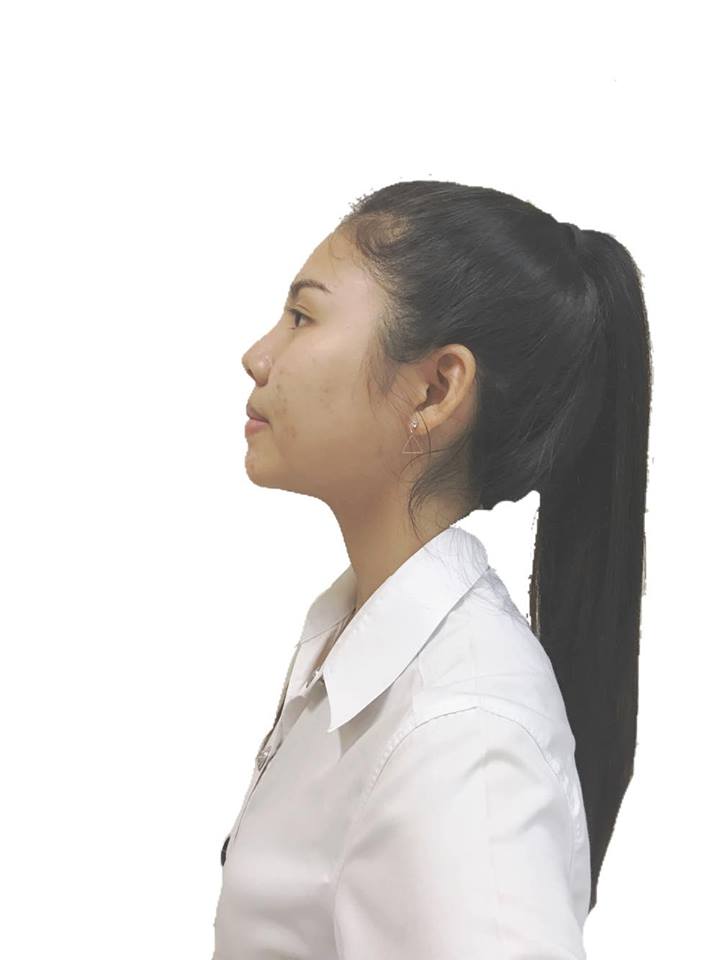 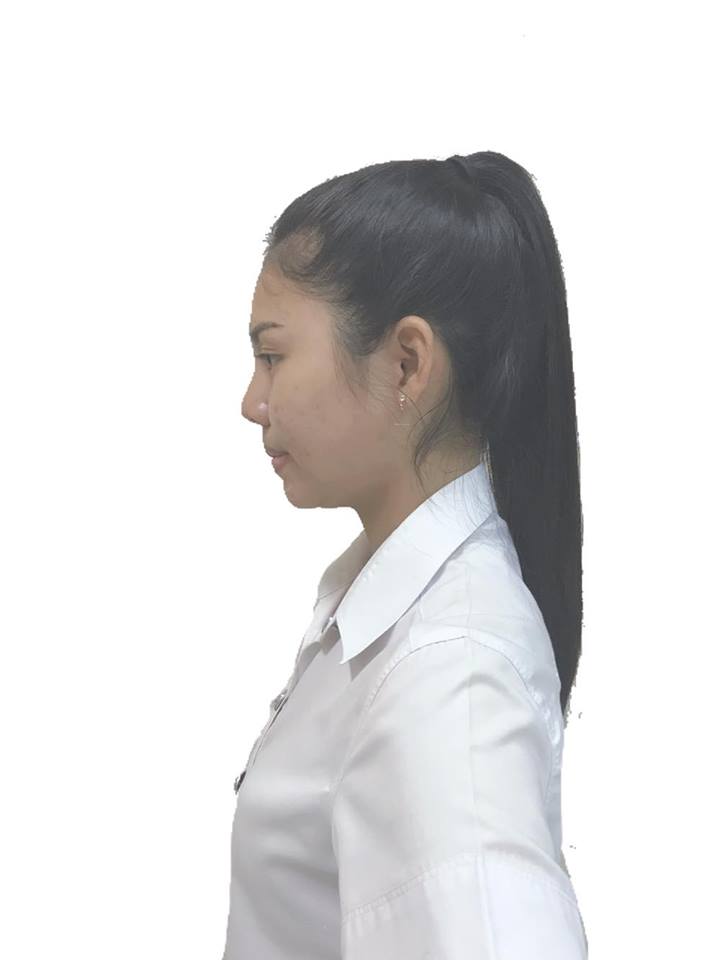 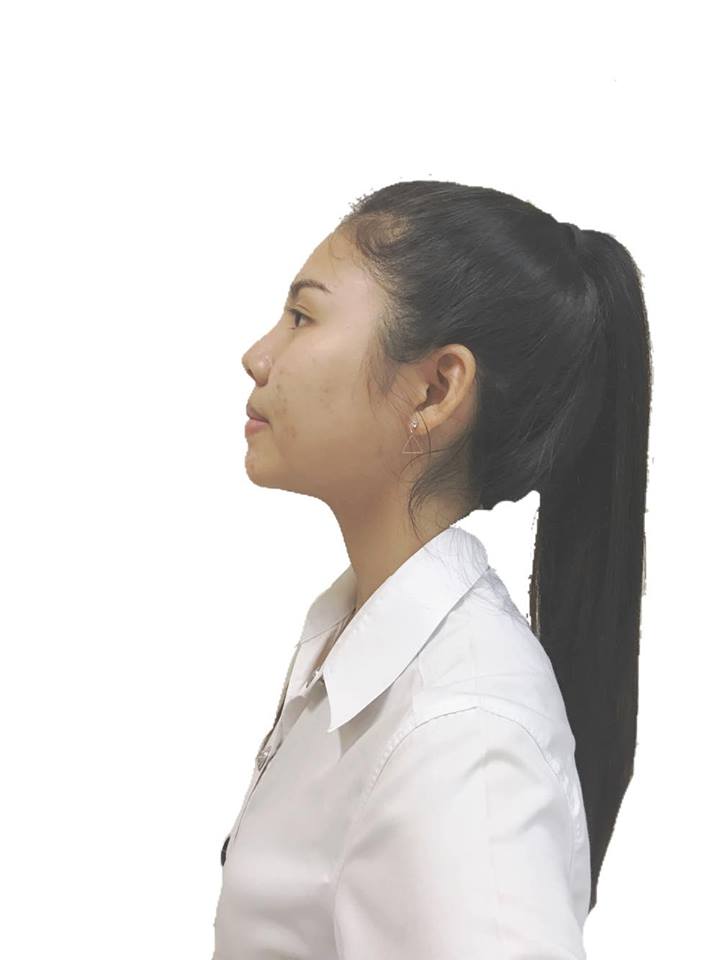 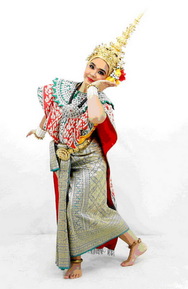 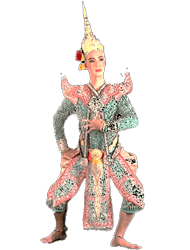 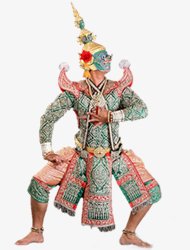 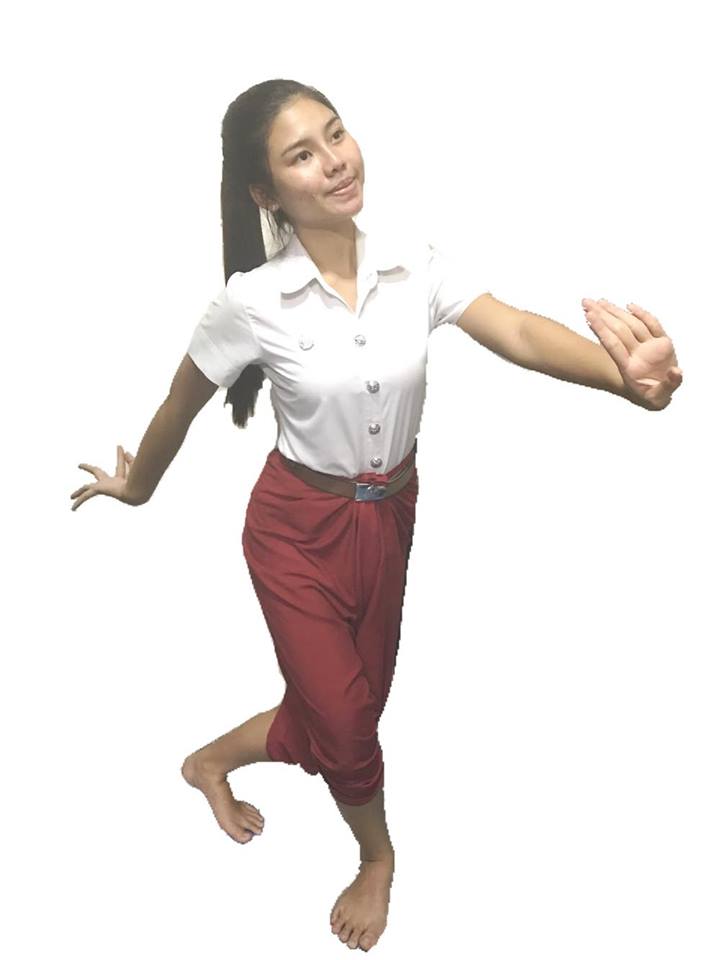 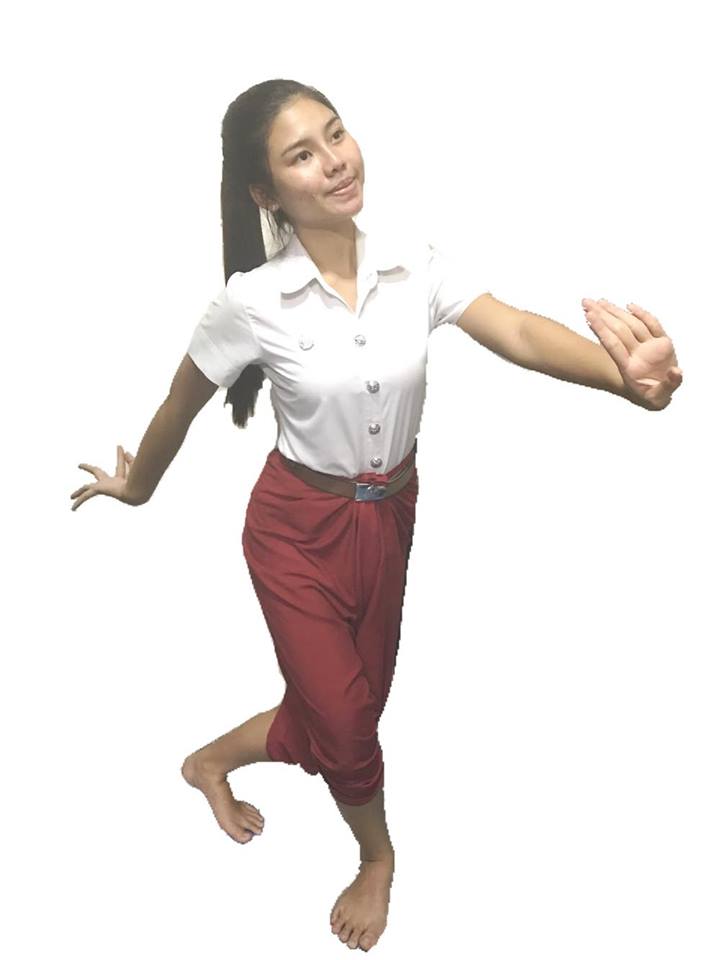 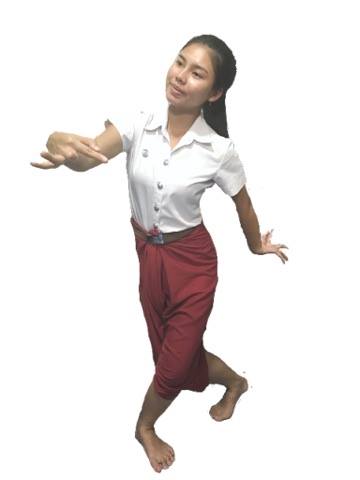 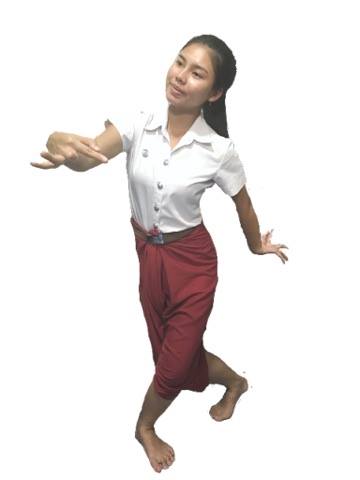 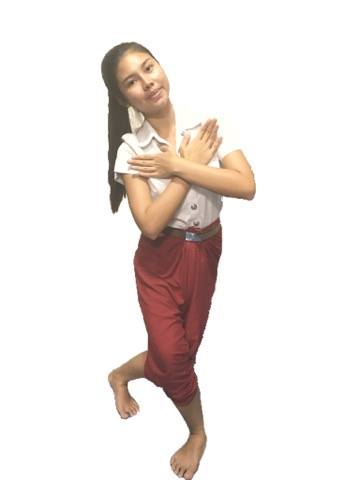 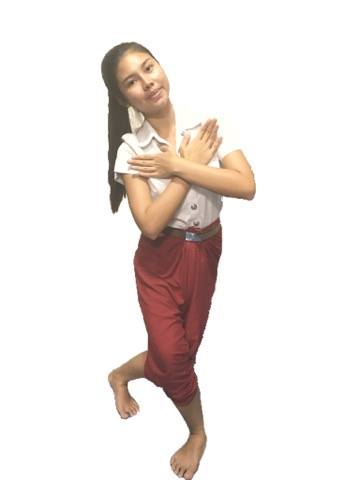 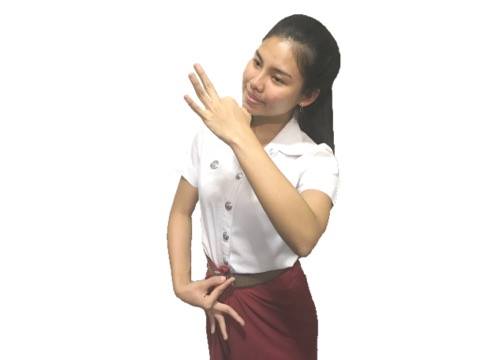 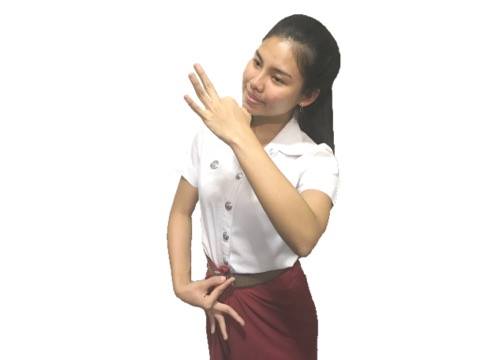 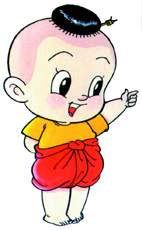 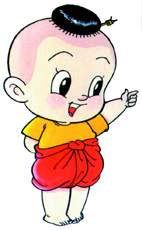 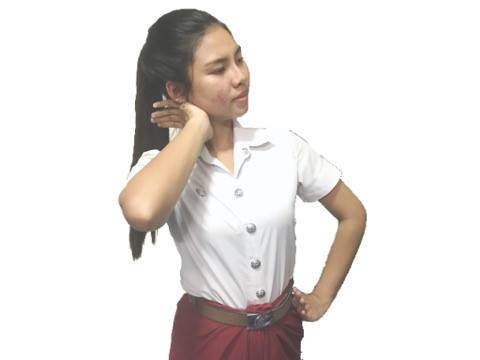 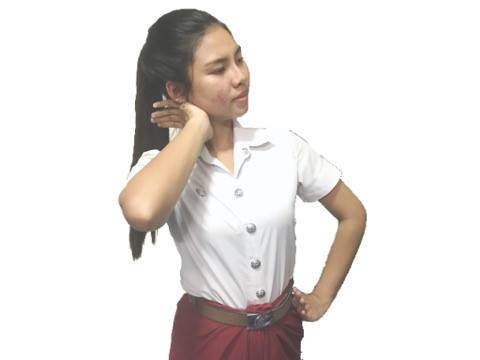 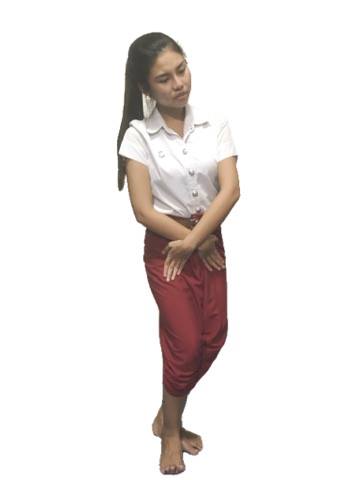 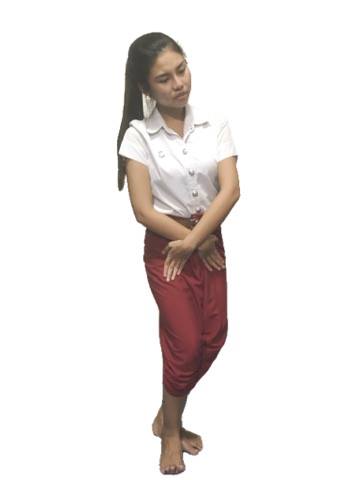 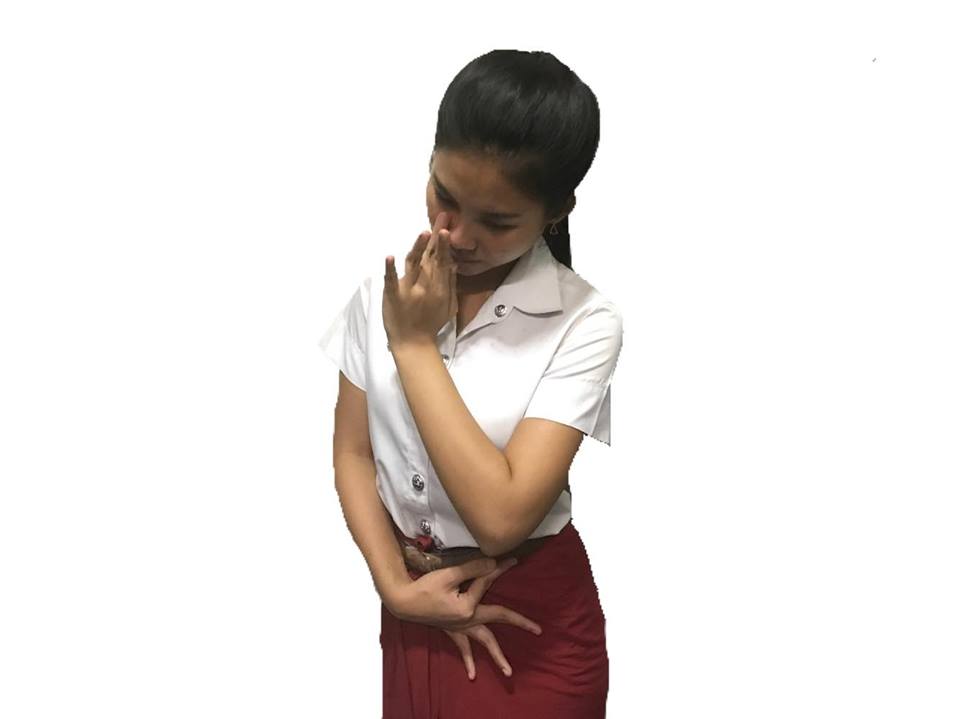 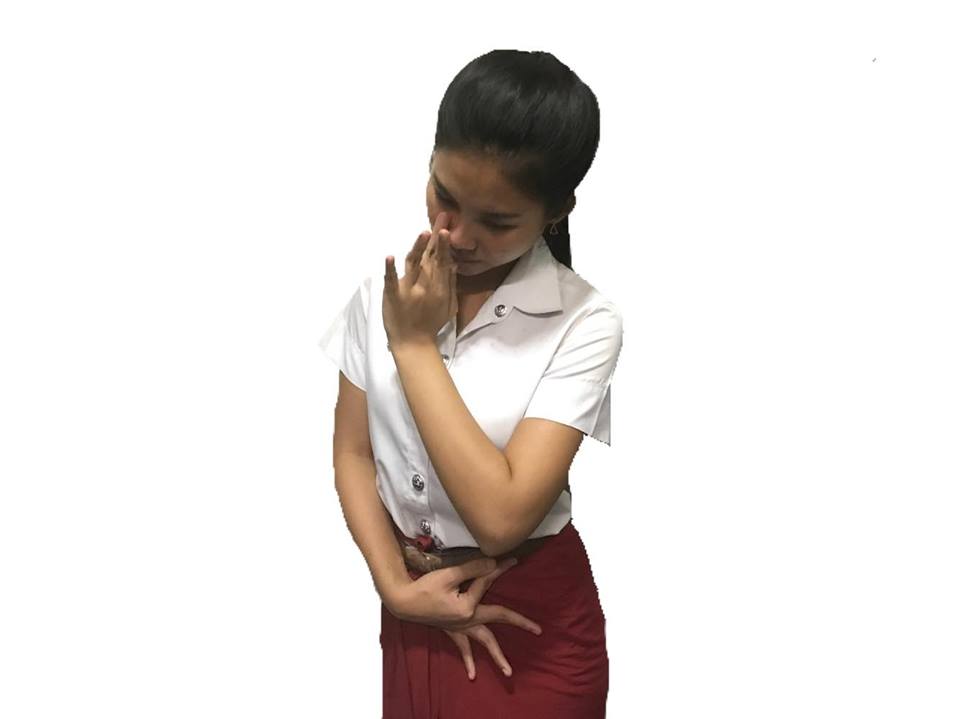 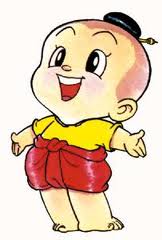 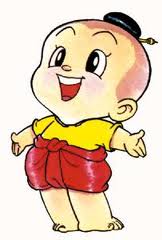 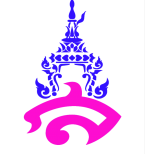 โรงเรียนสาธิตมหาวิทยาลัยราชภัฏสวนสุนันทา(ประถม)กลุ่มสาระการเรียนรู้ศิลปะ วิชานาฏศิลป์ชื่อ...............................................................................นามสกุล........................................................................ชั้นป.4/..............เลขที่.............วันที่..........................................   อาจารย์ผู้สอน   อาจารย์แคทธียา  เจริญสุข_______________________________________________________________________________________ใบงานที่ 1เรื่อง การร่ายรำเบื้องต้น                                                                                   3. จงบอกลักษณะและประเภทของนาฏยศัพท์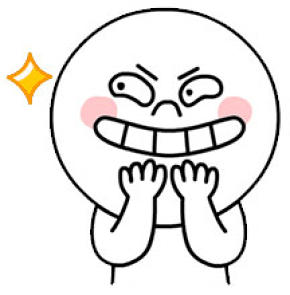 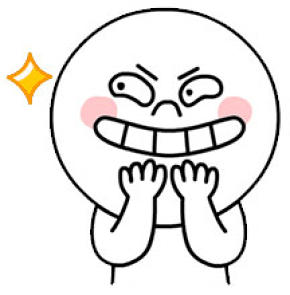            4. จงเติมภาษาท่าให้ถูกต้องโรงเรียนสาธิตมหาวิทยาลัยราชภัฎสวนสุนันทา(ประถม)กลุ่มสาระการเรียนรู้ศิลปะ วิชานาฏศิลป์ชื่อ.......................................................................นามสกุล................................................................ชั้นป.4/.............เลขที่...............วันที่.......................................อาจารย์ผู้สอน.....................................ใบความรู้ที่ 2เรื่อง รำเต้นเล่นกับจังหวะ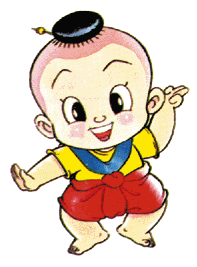 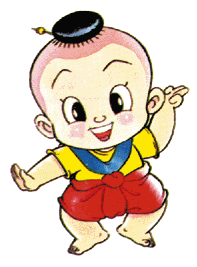 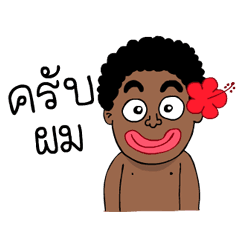 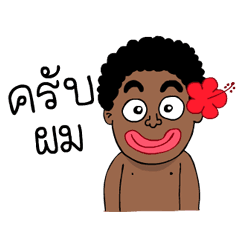 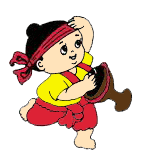 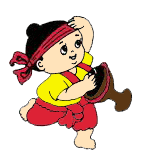 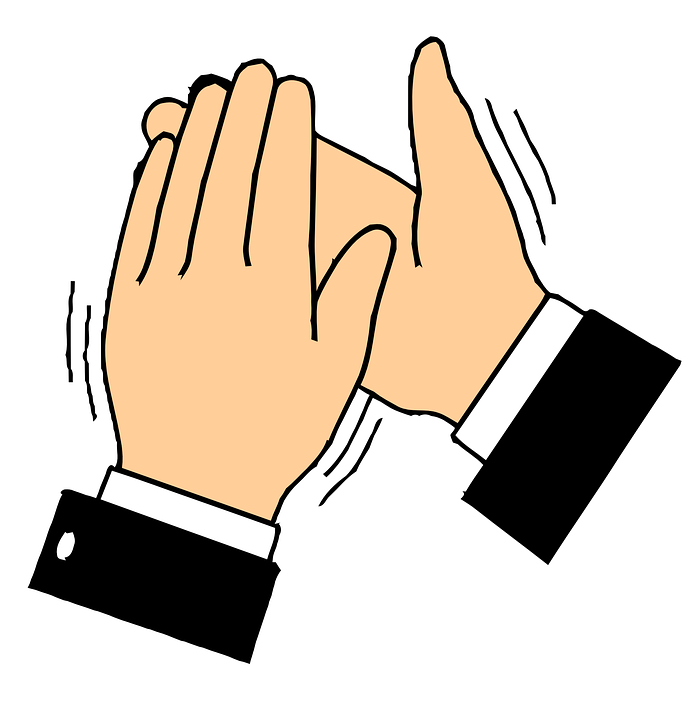 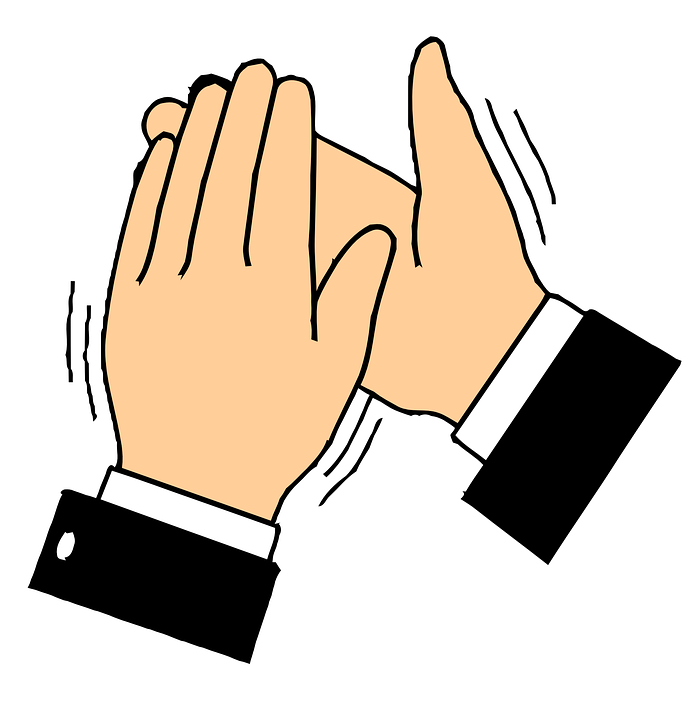 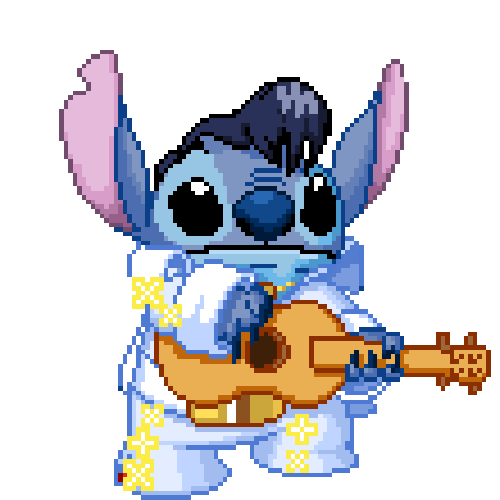 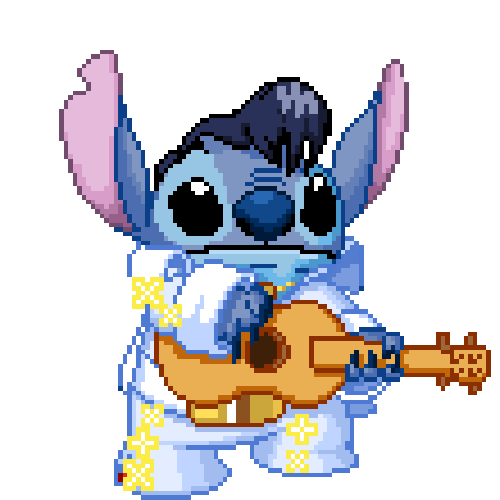 โรงเรียนสาธิตมหาวิทยาลัยราชภัฎสวนสุนันทา(ประถม)กลุ่มสาระการเรียนรู้ศิลปะ วิชานาฏศิลป์ชื่อ.......................................................................นามสกุล................................................................ชั้นป.4/.............เลขที่...............วันที่.......................................อาจารย์ผู้สอน.....................................ใบงานที่ 2เรื่อง รำเต้นเล่นกับจังหวะ1.  การเคลื่อนไหวร่างกายตามจังหวะสามารถทำแบบใดได้บ้างจงอธิบาย……………………………………………………………………………………………………………………………………………………………………………………………………………………………………………………………………………………………………………………………………………………………………………………………………………………………………………………………………………………………………………………………………………………………………………………………………………………………………2.  จงเติมเครื่องหมาย √ หน้าข้อความที่ถูก และเติมเครื่องหมาย x หน้าข้อความที่ผิด____1. จังหวะ คือ การเคลื่อนไหวสม่ำเสมออาจจะช้าหรือเร็วก็ได้____2. “ปรบมือและดีดนิ้ว” คือ การเคลื่อนไหวตามจังหวะที่ทำให้เกิดเสียง____3. สิ่งสำคัญที่ทำให้การร่ายรำเกิดความพร้อมเพรียงคือท่านาฏยศัพท์และภาษาท่า____4. Body percussionคือการเคลื่อนไหวร่างกายตามจังหวะที่ผสมผสานระหว่างแบบที่ทำให้เกิดเสียงและแบบที่ประกอบจังหวะเพลง____5. “มง-แซะ-มงแซะ-แซะมง-ตะหลุ่ม-ตุ้ม-มง” คือการเคลื่อนไหวร่างกายตามจังหวะแบบเป็นประโยค3.  จงอธิบายท่าทางประกอบจังหวะและท่อนเพลง Body percussion เพลงยามเย็นจากภาพที่กำหนดให้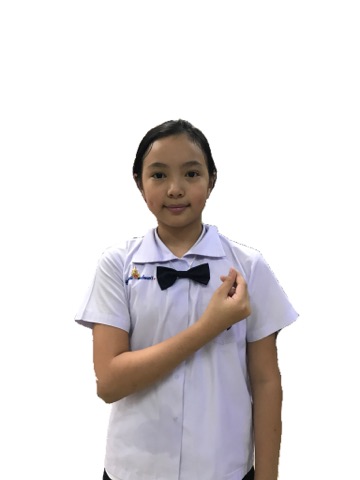 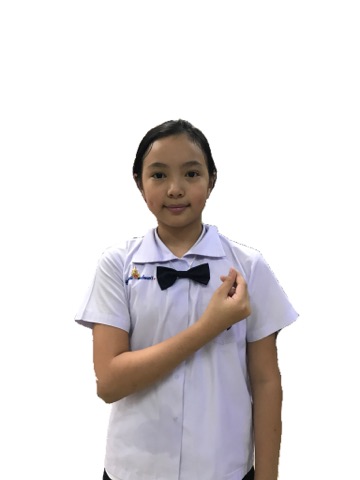 4.  ให้นักเรียนเขียนท่อนเพลงยามเย็นที่นักเรียนชอบมา 1 ท่อนเพลง พร้อมวาดท่าประกอบท่อนเพลงนั้นพร้อมระบายสีให้สวยงาม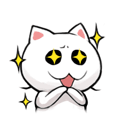 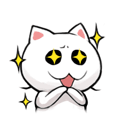 โรงเรียนสาธิตมหาวิทยาลัยราชภัฏสวนสุนันทา(ประถม)กลุ่มสาระการเรียนรู้ศิลปะ วิชานาฏศิลป์ชื่อ.......................................................................นามสกุล................................................................ชั้นป.4/.............เลขที่...............วันที่.......................................อาจารย์ผู้สอน.....................................ใบความรู้ที่ 3เรื่อง การแสดงบทบาทสมมติประกอบเพลง “ลมบกลมทะเล”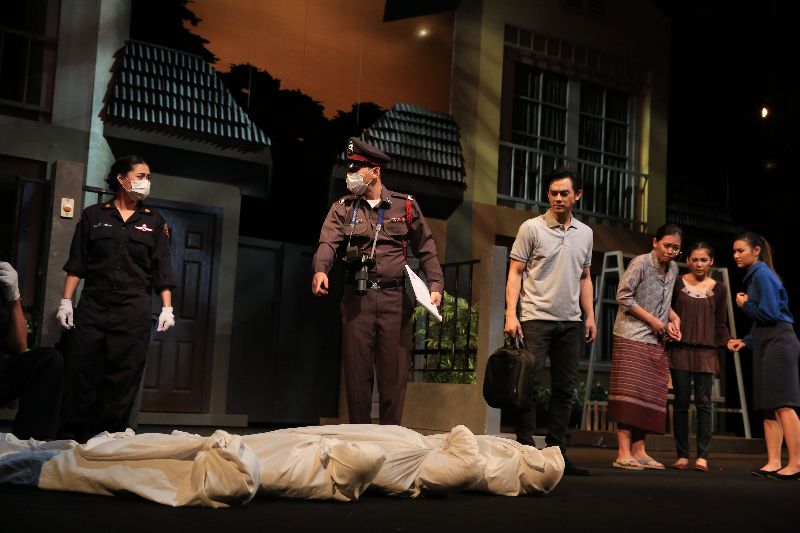 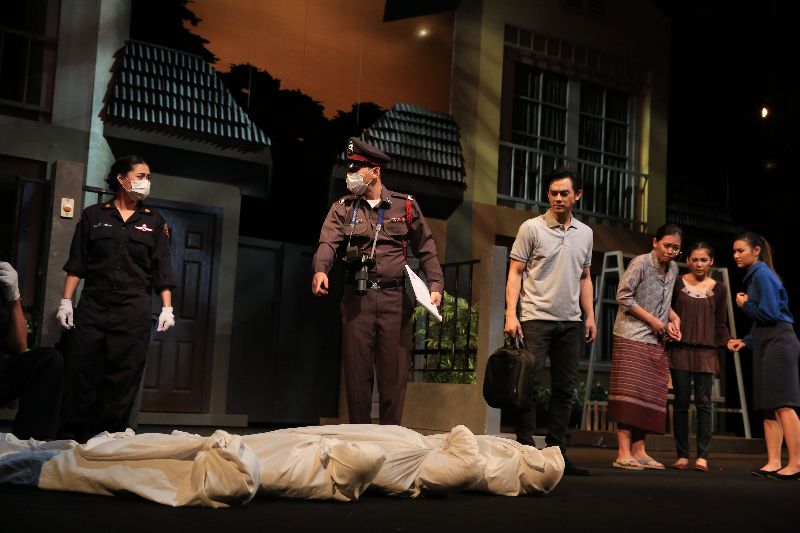 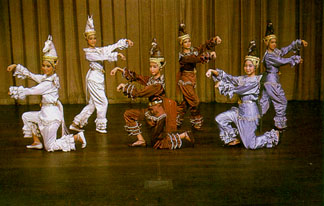 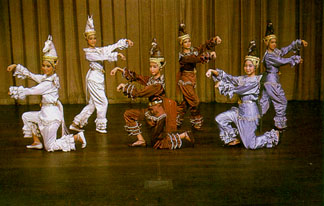 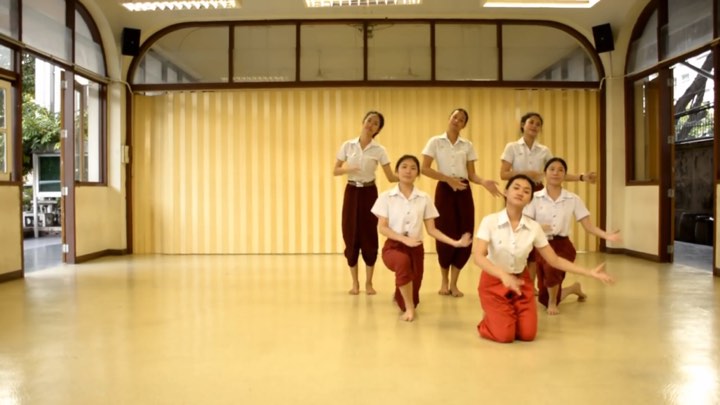 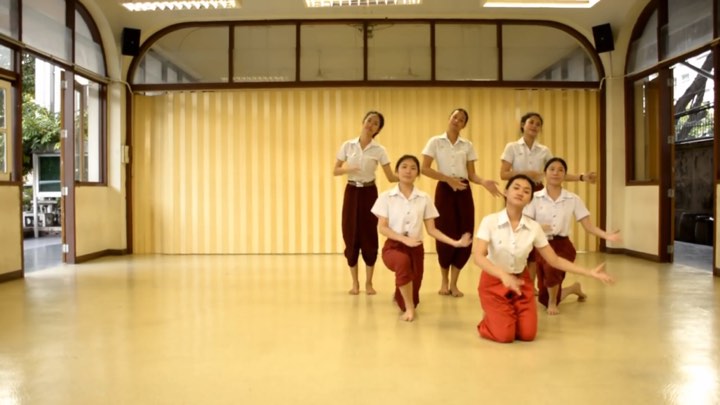 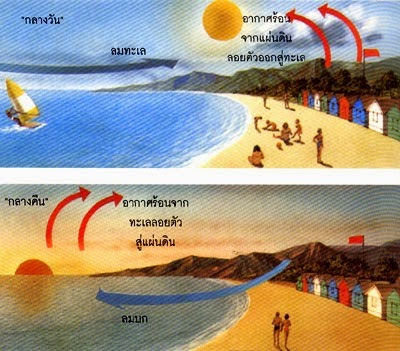 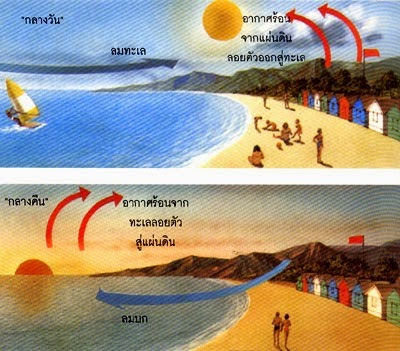 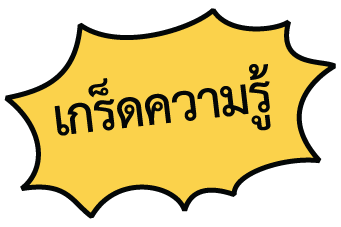 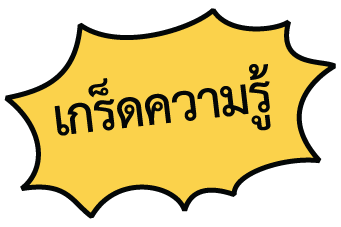 โรงเรียนสาธิตมหาวิทยาลัยราชภัฏสวนสุนันทา(ประถม)กลุ่มสาระการเรียนรู้ศิลปะ วิชานาฏศิลป์ชื่อ.......................................................................นามสกุล................................................................ชั้นป.4/.............เลขที่...............วันที่.......................................อาจารย์ผู้สอน.....................................ใบงานที่ 3	เรื่อง การแสดงบทบาทสมมติประกอบเพลง “ลมบกลมทะเล”	จงจับคู่รูปภาพและเนื้อหาที่สอดคล้องกันให้ถูกต้อง (5 คะแนน)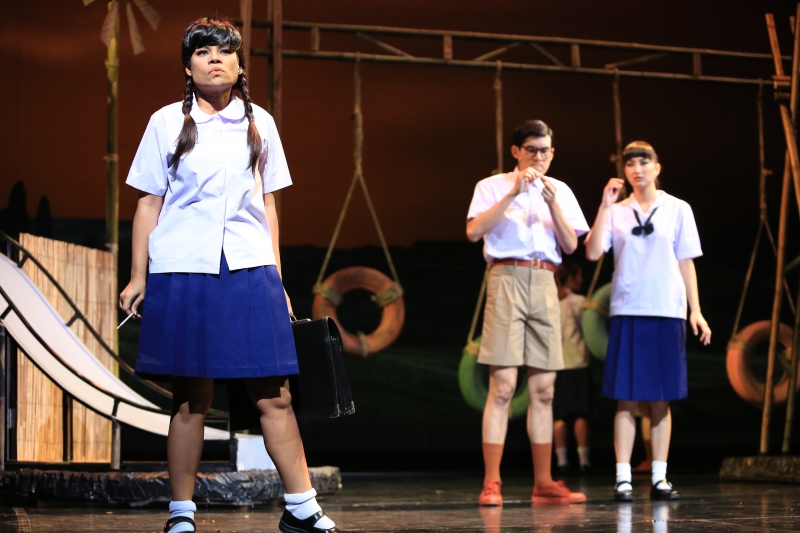 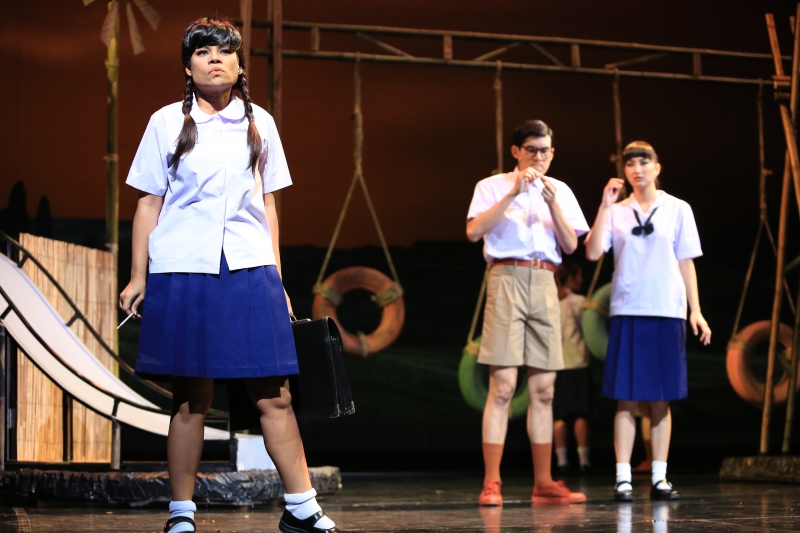 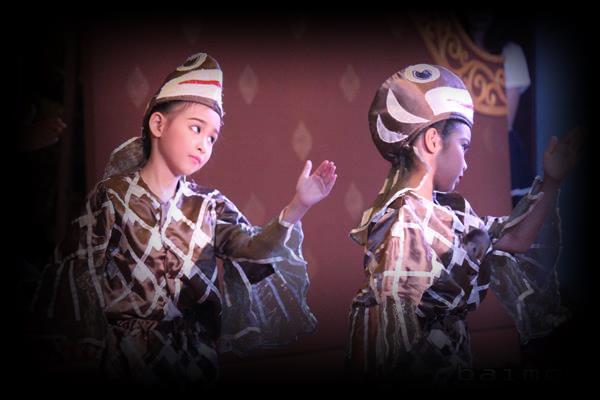 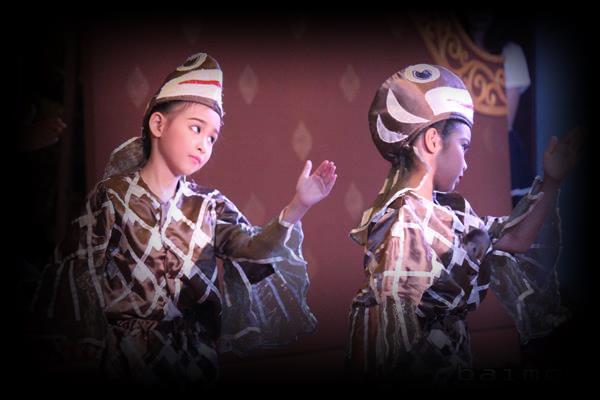 ให้นักเรียนวาดภาพและระบายสีท่าทางบทบาทสมมติเลียนแบบพฤติกรรมของคน สัตว์ และปรากฏการณ์ธรรมชาติ 1 ท่า พร้อมอธิบายประกอบท่าทาง (5 คะแนน)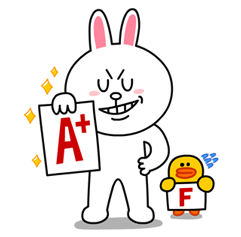 โรงเรียนสาธิตมหาวิทยาลัยราชภัฏสวนสุนันทา(ประถม)กลุ่มสาระการเรียนรู้ศิลปะ วิชานาฏศิลป์ชื่อ.......................................................................นามสกุล................................................................ชั้นป.4/.............เลขที่...............วันที่.......................................อาจารย์ผู้สอน.....................................ใบความรู้ที่ 4เรื่องประเภทของนาฏศิลป์ไทย“โขน ละคร”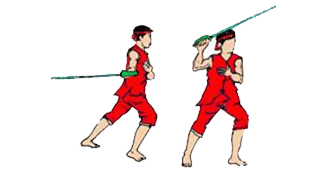 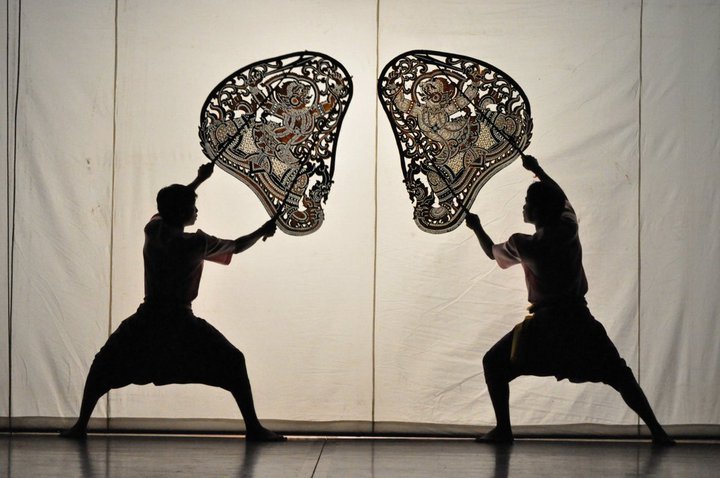 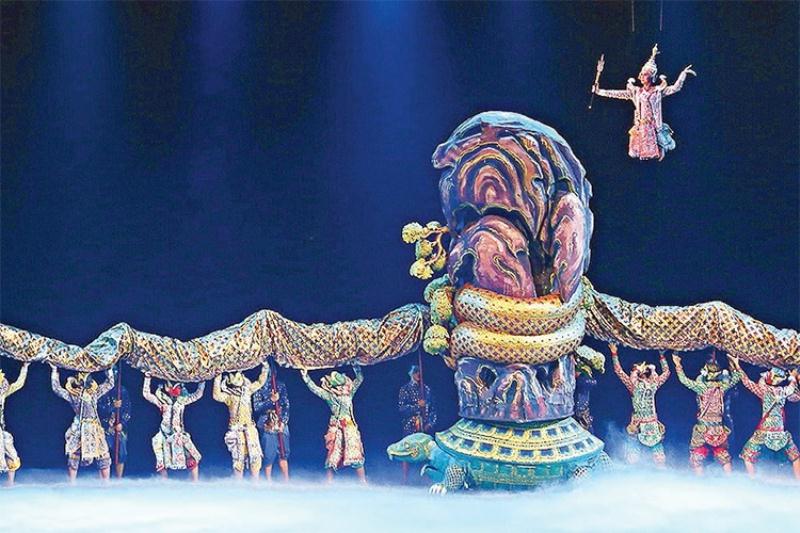 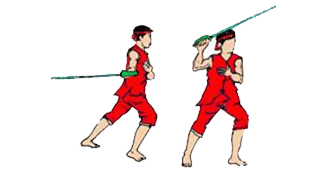 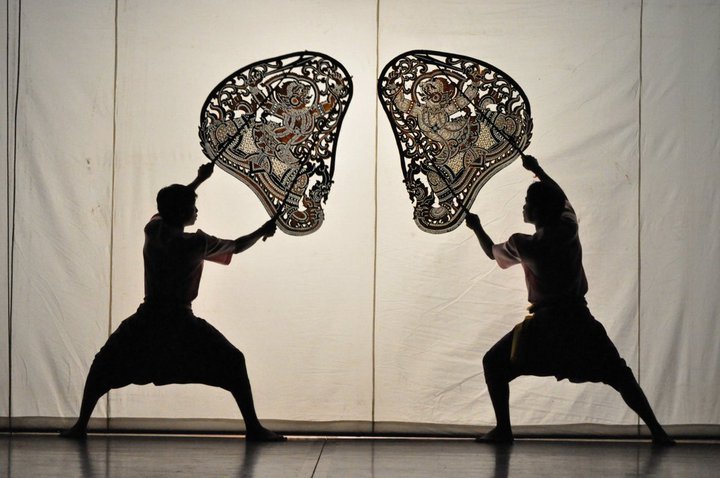 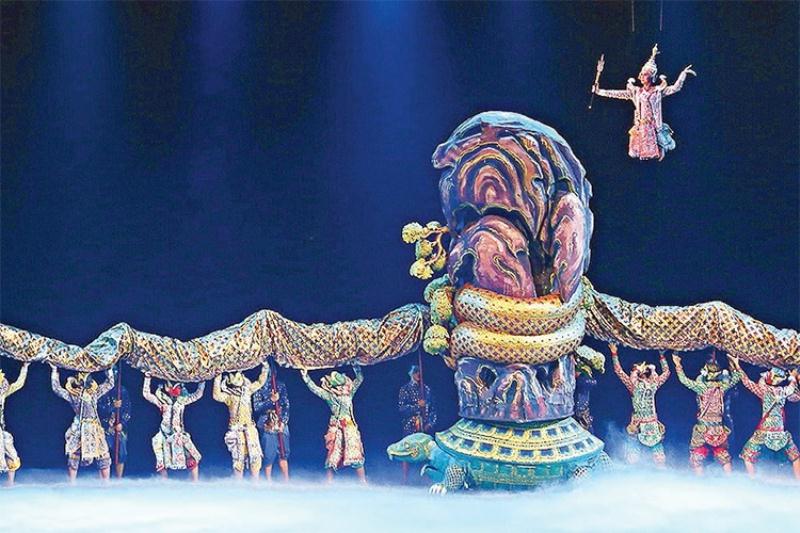 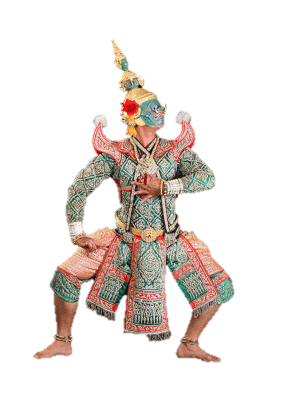 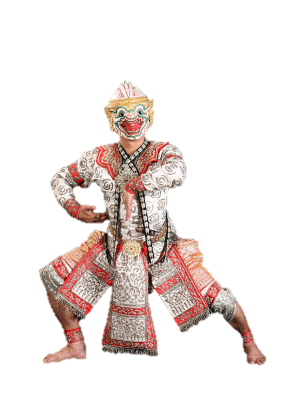 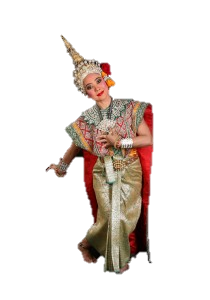 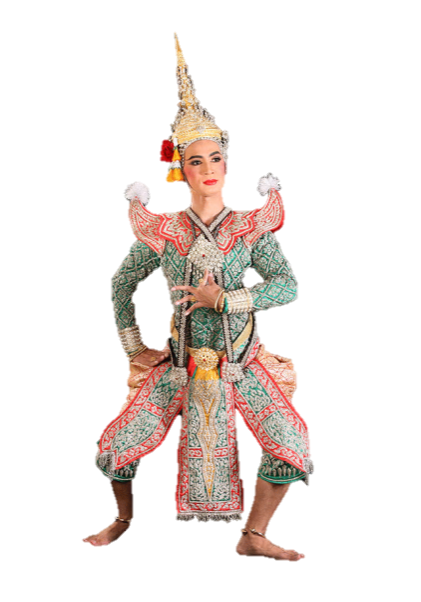 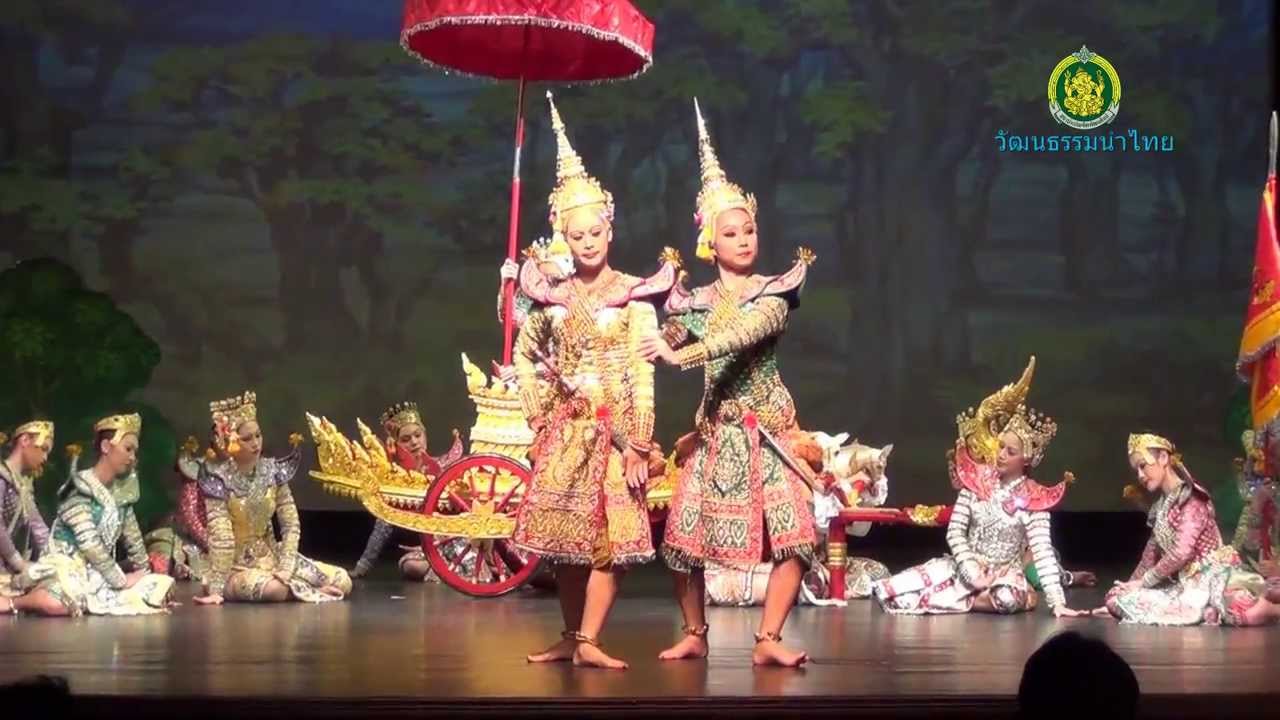 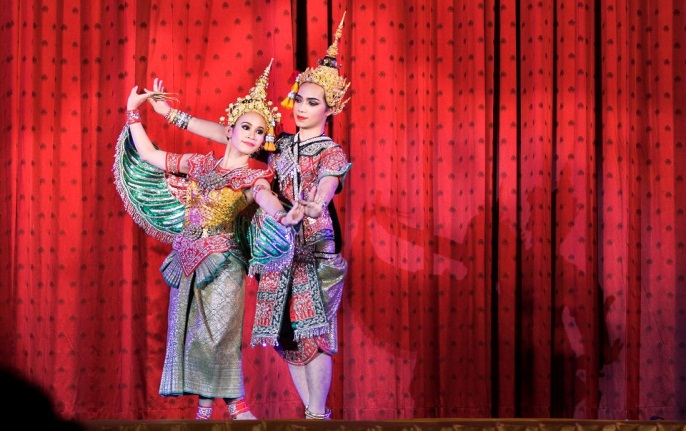 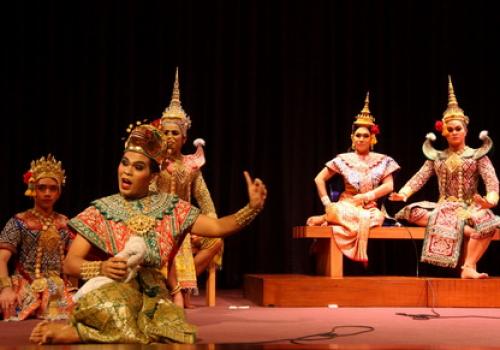 \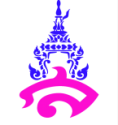 โรงเรียนสาธิตมหาวิทยาลัยราชภัฏสวนสุนันทา(ประถม)กลุ่มสาระการเรียนรู้ศิลปะ วิชานาฏศิลป์ชื่อ.......................................................................นามสกุล................................................................ชั้นป.4/.............เลขที่...............วันที่.......................................อาจารย์ผู้สอน.....................................ใบงานที่ 4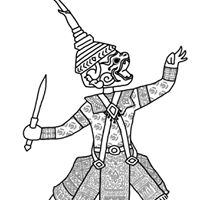 	เรื่อง ประเภทของนาฏศิลป์ไทย “โขน ละคร”คำสั่ง : ให้นักเรียน x ทับตัวอักษรหน้าข้อความที่ถูกต้อง1. ลักษณะเด่นของการแสดงโขนคือข้อใด	ก. การใช้อาวุธ  		             	ข. การใส่หน้ากากหรือหัวโขน  ค. การแสดงที่สวยงาม			   	 ง. การใช้ผู้ชายแสดงล้วน2.  การแสดง “โขน” มีวิวัฒนาการมาจากการแสดงใด	ก. กระบี่กระบอง หนังใหญ่		    	ข. หนังใหญ่	ค. หนังตะลุง				    	ง. หนังใหญ่ กระบี่กระบอง ชักนาคดึกดำบรรพ์3. ลักษณะของตัวละครในการแสดงโขนมีกี่ลักษณะ	ก. 1 ลักษณะ				    	ข. 2 ลักษณะ	ค. 3 ลักษณะ					ง. 4 ลักษณะ4. ข้อใดคือความหมายของการแสดงโขนก. เป็นนาฏศิลป์ชั้นสูงของไทย เป็นการแสดงที่คล้ายละครแต่สวมหัวโขนและมีการสื่อสารโดยการพากย์ในการเจรจา	ข. เป็นการแสดงพื้นบ้านของไทยประกอบด้วยภาคเหนือ ภาคอีสาน ภาคกลาง และภาคใต้	ค. เป็นการแสดงที่ใช้มือและเท้าเป็นหลักเพื่ออวดฝีมือ	ง. เป็นการแสดงที่ใช้ผู้แสดงหลายคนโดยเน้นความพร้อมเพรียงเป็นหลัก5. “ละครที่ใช้ผู้ชายแสดงล้วน เน้นความตลกขบขัน” คือการแสดงในข้อใด	ก. ละครนอก		ข. ละครใน		ค. ละครชาตรี		ง. ละครพูด6. “ละครที่ใช้ผู้หญิงแสดงล้วน เน้นความสวยงามของกระบวนท่ารำ” คือการแสดงในข้อใด	ก. ละครร้อง		ข. ละครใน		ค. ละครนอก		ง.  โขน7. ละครประเภทใดเป็นละครที่มีความเก่าแก่มากที่สุด	ก. ละครในราชวัง				ข. ละครนอกพระราชวัง	ค. ละครชาตรี					ง. ละครใบ้8. ข้อใดไม่ใช่ตัวละครในเรื่องรามเกียรติ์ก.  พระราม		ข.  หนุมาน		ค.  ทศกัณฐ์		ง.  นางกากี9. ตัวละครใดจัดอยู่ในกลุ่มตัวละครประเภทลิงก.  พระราม		ข.  หนุมาน		ค.  ทศกัณฐ์		ง.  นางสีดา10. วงดนตรีที่ใช้ประกอบการแสดงโขน คือวงประเภทใดก.  วงขับไม้		ข.  วงเครื่องสาย		ค.  วงปี่พาทย์		ง.  วงมโหรี11. การแสดงโขนประเภทใด ต้องใช้พื้นที่ในการแสดงมากที่สุดก.  โขนกลางแปลง	ข.  โขนโรงนอก		ค.  โขนโรงใน		ง.  โขนหน้าจอ12. ข้อใดเป็นตัวละครประเภทตัวยักษ์ก.  ทศกัณฐ์		ข.  พระลักษมณ์		ค.  พระราม		ง.  หนุมาน13. การชมโขนฉาก ควรไปชมสถานที่ใดก.  สนามกีฬา		ข.  ห้องสมุด		ค.  พิพิธภัณฑ์		ง.  โรงละครแห่งชาติ14. โขนหน้าจอ เป็นการแสดงที่นิยมเล่นก่อนการแสดงใดก.  ลิเก			ข.  ลำตัด		ค.  หนังใหญ่		ง.  ละครนอก15. ก่อนชมการแสดงโขน ผู้ชมควรศึกษาเรื่องใดมาก่อนก.  ท่ารำ		ข.  การพากย์โขน	ค.  เครื่องดนตรี		ง.  ประวัติผู้แสดง16. การแสดงโขน นิยมนำเรื่องใดมาแสดงก.  ไกรทอง		ข.  รามเกียรติ์		ค.  สังข์ทอง		ง.  กากี17. ผู้ชมที่ดีไม่ควรปฏิบัติต่อผู้แสดงอย่างไรก.  ให้กำลังใจ		ข.  มอบดอกไม้		ค.  ล้อเลียน		ง.  ปรบมือ18. ในสูจิบัตรจะไม่แสดงข้อมูลข้อใดก.  ชื่อผู้แสดง		ข.  วันที่แสดง		ค.  สถานที่แสดง		ง.  จำนวนผู้ชม19. ถ้าชมการแสดงเรื่องโศกเศร้า ไม่ควรทำข้อใดก.  นั่งเงียบ		ข.  ตั้งใจดู		ค.  หัวเราะเสียงดัง	ง.  ร้องไห้ตาม20. ก่อนชมการแสดงนาฏศิลป์ ควรศึกษาท่ารำเพื่อประโยชน์ในข้อใดก.  สามารถเล่าให้เพื่อนฟังได้			ข.  เข้าใจการแสดงมากขึ้นค.  สามารถจับผิดผู้แสดงได้			ง.  ตอบคำถามเพื่อรับรางวัล21. ข้อใดไม่ใช่หลักในการชมนาฏศิลป์ก.  ควรศึกษาท่ารำที่ใช้ในการแสดง		ข.  เข้าใจในเรื่องภาษาที่ใช้ในการแสดงค.  เข้าใจเรื่องเครื่องแต่งกายของผู้แสดง		ง.  เข้าใจบทบาทฐานะของตัวแสดง22. การไปชมการแสดงในโรงละคร ควรแต่งกายอย่างไรก.  แต่งกายตามแฟชั่น				ข.  แต่งกายสุภาพเรียบร้อยค.  แต่งกายให้เป็นจุดเด่น				ง.  แต่งกายด้วยชุดราคาแพง23. เมื่อการแสดงจบลง นักเรียนควรปฏิบัติอย่างไรก.  ปรบมือเสียงดัง	ข.  ตะโกนดังๆ		ค.  กระโดดโลดเต้น	ง.  เข้าไปสวมกอดนักแสดง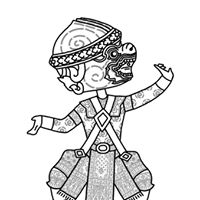 24. ข้อใดไม่ควรทำในขณะชมการแสดงก.  ไปถึงสถานที่ก่อนเวลาแสดง			ข.  นั่งตามเลขที่บัตรค.  โห่ร้องเมื่อแสดงไม่ถูกใจ			ง.  แต่งกายสุภาพเรียบร้อย25. หากนักแสดงทำผิดพลาด ควรให้กำลังใจอย่างไรก.  ผิวปาก		ข.  ปรบมือ		ค.  โห่ร้อง		ง.  ทุบโต๊ะ********************************โรงเรียนสาธิตมหาวิทยาลัยราชภัฏสวนสุนันทา(ประถม)กลุ่มสาระการเรียนรู้ศิลปะ วิชานาฏศิลป์ชื่อ.......................................................................นามสกุล................................................................ชั้นป.4/.............เลขที่...............วันที่.......................................อาจารย์ผู้สอน.....................................ใบความรู้ที่ 5เรื่องประเภทของนาฏศิลป์ไทย“ระบำ รำ ฟ้อน”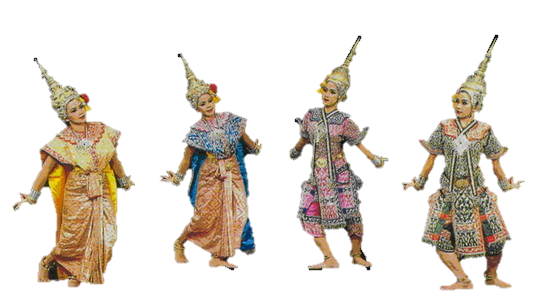 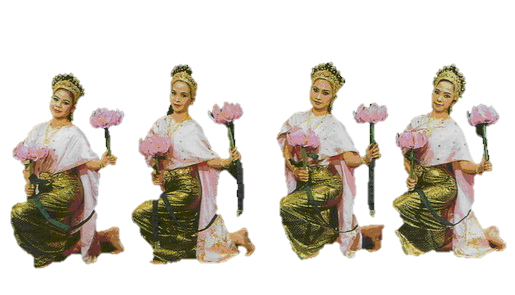 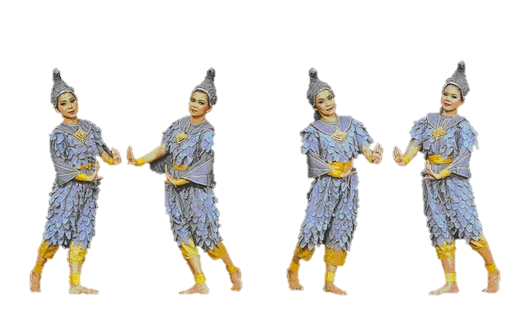 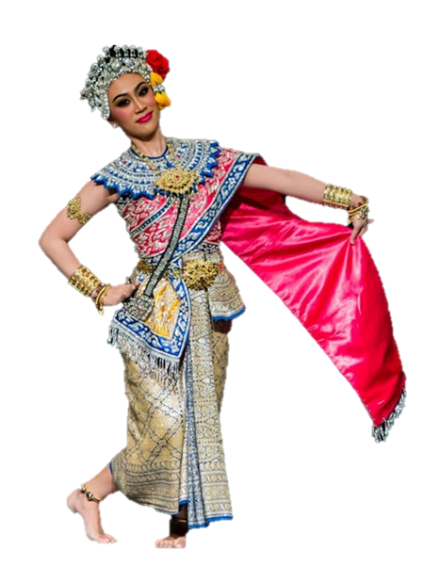 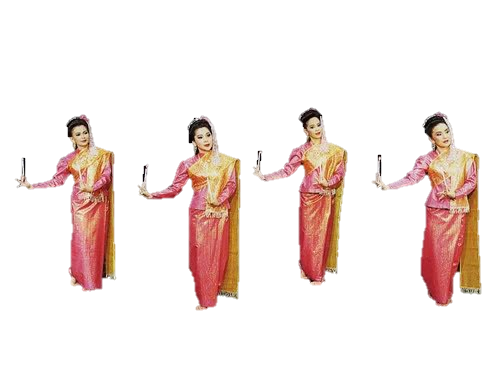 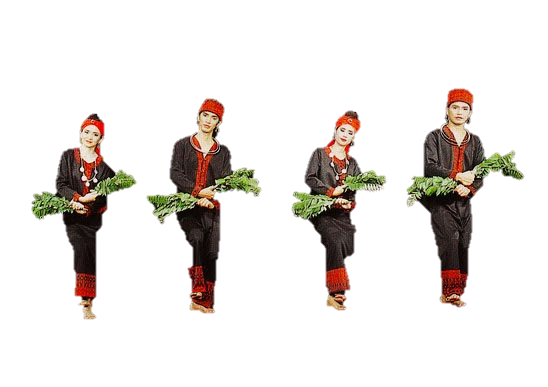 โรงเรียนสาธิตมหาวิทยาลัยราชภัฏสวนสุนันทา(ประถม)กลุ่มสาระการเรียนรู้ศิลปะ วิชานาฏศิลป์ชื่อ.......................................................................นามสกุล................................................................ชั้นป.4/.............เลขที่...............วันที่.......................................อาจารย์ผู้สอน.....................................ใบงานที่ 5	เรื่อง การแสดงนาฏศิลป์พื้นเมืองโรงเรียนสาธิตมหาวิทยาลัยราชภัฏสวนสุนันทา(ประถม)กลุ่มสาระการเรียนรู้ศิลปะ วิชานาฏศิลป์ชื่อ.......................................................................นามสกุล................................................................ชั้นป.4/.............เลขที่...............วันที่.......................................อาจารย์ผู้สอน.....................................ใบความรู้ที่ 6เรื่อง  การแสดงนาฏศิลป์พื้นเมือง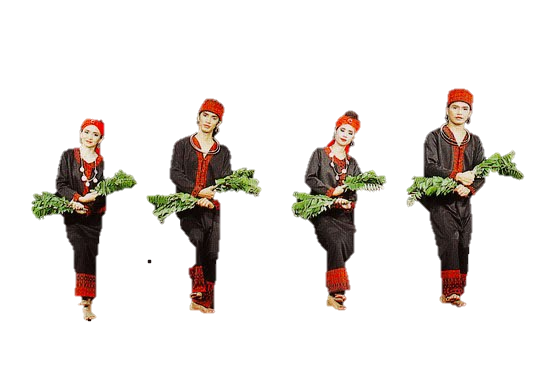 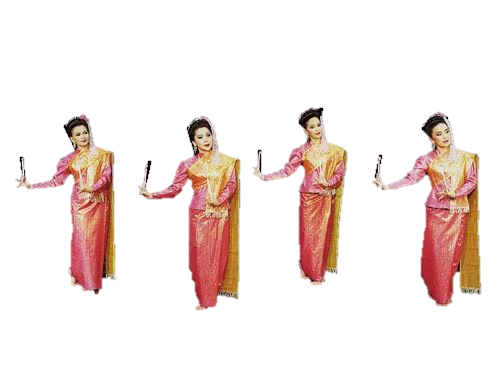 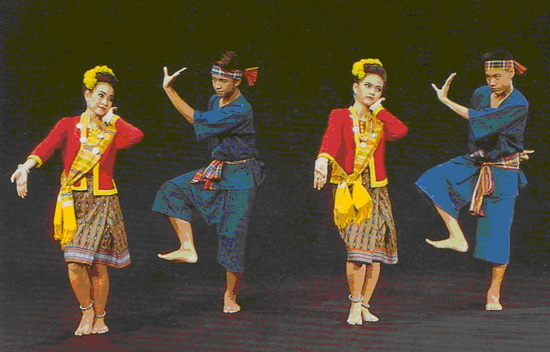 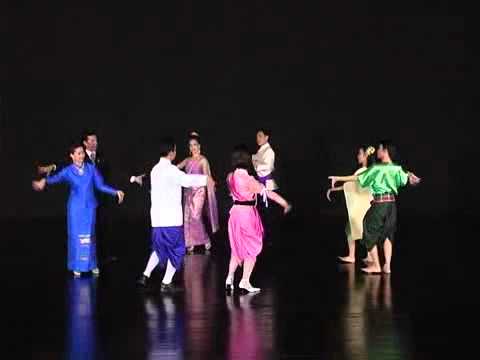 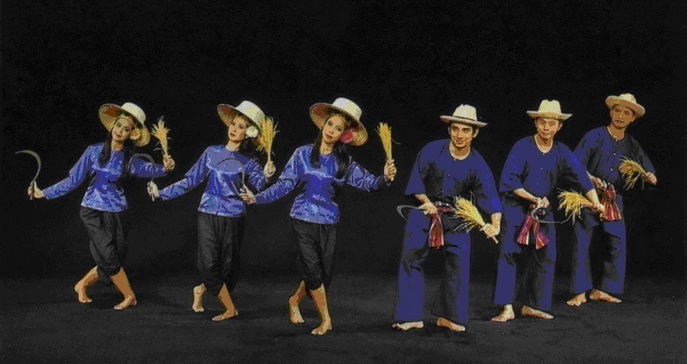 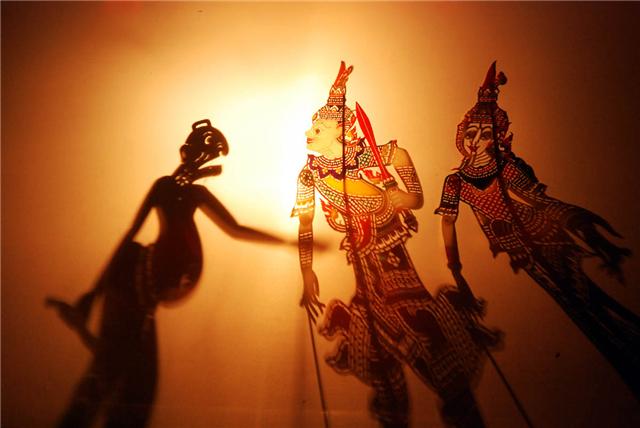 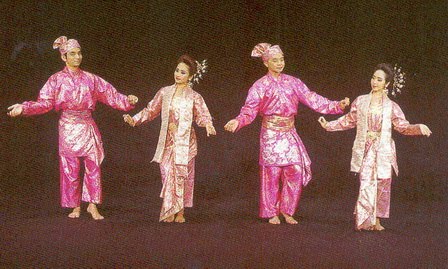 โรงเรียนสาธิตมหาวิทยาลัยราชภัฏสวนสุนันทา(ประถม)กลุ่มสาระการเรียนรู้ศิลปะ วิชานาฏศิลป์ชื่อ.......................................................................นามสกุล................................................................ชั้นป.4/.............เลขที่...............วันที่.......................................อาจารย์ผู้สอน.....................................ใบงานที่ 6เรื่อง รำวงมาตรฐานเพลงหญิงไทยใจงามคำสั่ง : ให้นักเรียนจับคู่ท่ารำกับเพลงรำวงมาตรฐานให้ถูกต้อง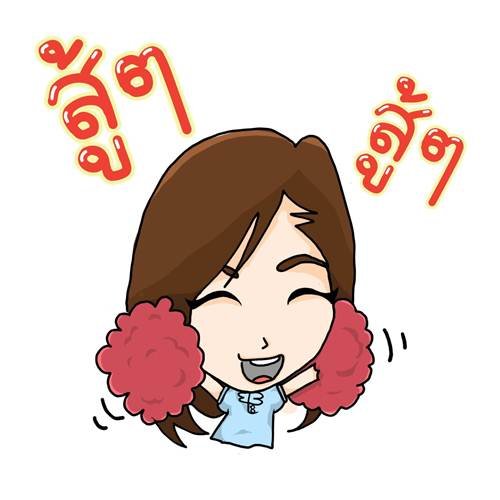 โรงเรียนสาธิตมหาวิทยาลัยราชภัฏสวนสุนันทา(ประถม)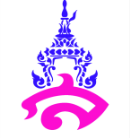 กลุ่มสาระการเรียนรู้ศิลปะ วิชานาฏศิลป์ไทยชื่อ............................................................นามสกุล........................................................................ชั้นป.4/............เลขที่...........วันที่..........................อาจารย์ผู้สอน....................................................ใบความรู้ที่ 4 รำวงมาตรฐานเรื่อง รำวงมาตรฐานเพลงดอกไม้ของชาติ"รำวงมาตรฐาน" เป็นการแสดงที่มีวิวัฒนาการมาจาก "รำโทน”  เป็นการรำและการร้องของชาวบ้านซึ่งมีผู้รำทั้งชายและหญิง รำกันเป็นคู่ ๆ โดยมีโทนเป็นเครื่องดนตรีประกอบจังหวะ ลักษณะการรำและร้องเป็นไปตามความถนัด ไม่มีแบบแผนกำหนดไว้ คงเป็นการรำและร้องง่าย ๆ มุ่งเน้นที่ความสนุกสนานรื่นเริงเป็นสำคัญ เหตุที่การรำชนิดนี้มีโทนเป็นเครื่องดนตรีประกอบจังหวะ จึงเรียกการแสดงชุดนี้ว่า รำโทนต่อมา เมื่อปี พ.ศ.2487 ในสมัยจอมพล ป.พิบูลสงครามเป็นนายกรัฐมนตรี รัฐบาลตระหนักถึงความสำคัญของการละเล่นรื่นเริงประจำชาติและเห็นว่าคนไทยนิยมเล่นรำโทนกันอย่างแพร่หลาย ถ้าปรับปรุงการเล่นรำโทนให้เป็นระเบียบทั้งเพลงร้อง ลีลาท่ารำ และการแต่งกายจะทำให้การเล่นรำโทนเป็นที่น่านิยมมากยิ่งขึ้น จึงได้มอบหมายให้กรมศิลปากรปรับปรุงรำโทนเสียใหม่ให้เป็นมาตรฐาน มีการแต่งเนื้อร้องทำนองเพลง และนำท่ารำจากเพลงแม่บทมากำหนดเป็นท่ารำเฉพาะ แต่ละเพลงอย่างเป็นแบบแผนรำวงมาตรฐานประกอบด้วยเพลงทั้งหมด 10 เพลง 14 ท่ารำ ดังนี้1.  งามแสงเดือน                 ชายและหญิง     สอดสร้อยมาลา 
2.  ชาวไทย                       ชายและหญิง     ชักแป้งผัดหน้า 3.  รำมาซิมารำ                   ชายและหญิง     รำส่าย 4.  คืนเดือนหงาย                ชายและหญิง      สอดสร้อยมาลาแปลง 5.  ดวงจันทร์วันเพ็ญ            ชายและหญิง      แขกเต้าเข้ารัง และผาลาเพียงไหล่ 6.  ดอกไม้ของชาติ               ชายและหญิง      รำยั่ว  7.  หญิงไทยใจงาม               ชายและหญิง      พรหมสี่หน้า และ  ยูงฟ้อนหาง 8.  ดวงจันทร์ขวัญฟ้า            ชายและหญิง      ช้างประสานงา และจันทร์ทรงกลด 9.  ยอดชายใจหาญ              ชาย - จ่อเพลิงกาล   หญิง - ชะนีร่ายไม้ 
10. บูชานักรบ                    ชาย - จันทร์ทรงกลด และขอแก้ว หญิง – ขัดจางนาง และล่อแก้ว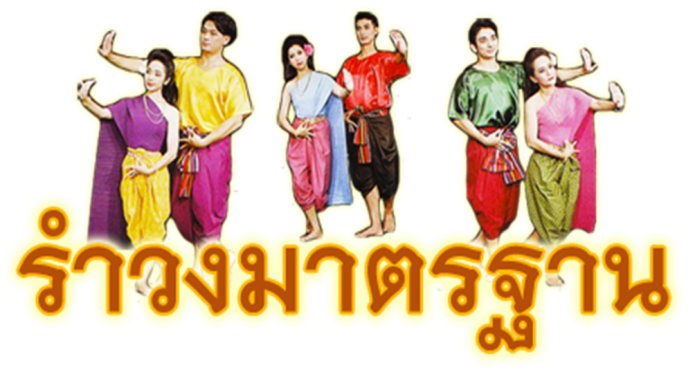 	  ความหมายของเนื้อเพลงผู้หญิงไทยเปรียบเสมือนดอกไม้อันเป็นเอกลักษณ์ของประเทศไทย การร่ายรำด้วยการแสดงออกอย่างอ่อนช้อยงดงามตามรูปแบบความเป็นไทยแสดงให้เห็นถึงความเจริญทางด้านวัฒนธรรมของคนไทย นอกจากผู้หญิงจะดีเด่นทางด้านความงามแล้วยังมีความอดทน สามารถทำงานบ้าน ช่วยเหลืองานผู้ชายหรือแม้งานสำคัญ ๆ ระดับประเทศก็สามารถช่วยเหลือได้เป็นอย่างดีไม่แพ้ผู้ชายรำวงมาตรฐาน เพลงขวัญใจดอกไม้ของชาติ
    1. ใช้ลักษณะท่ารำยั่ว คือ มือหน้าตั้งวงระดับชายพก ส่วนมืออีกข้างจะส่งจีบไปด้านหลัง สลับซ้ายขวา 
    2. เท้าจะใช้ 4 จังหวะ คือ ย่ำเท้า 1 2 3 และ วางส้นอธิบายท่ารำท่ารำยั่ว มือซ้ายตั้งวงล่าง มือขวาจีบส่งหลัง เอียงศีรษะด้านเดียวกับวง ชาย-หญิงหันหน้าเข้าหากัน  โดยชายก้าวเท้าขวาออกนอกวงรำก่อนคำร้องเล็กน้อย หญิงถอยเท้าขวาออกนอกวงรำเล็กน้อยก้าวซ้ายเป็นจังหวะที่ ๑ ก้าวขวาเป็นจังหวะที่ ๒ แล้วจรดส้นเท้าซ้ายสองครั้งเป็นจังหวะที่ ๓ และ ๔ เท้าซ้ายถอยหลัง เป็นจังหวะที่ ๕ พร้อมทั้งเปลี่ยนเป็นมือขวาตั้งวงต่ำ มือซ้ายจีบส่งหลัง ศีรษะเอียงขวา รำเช่นนี้ไปจนจบเพลง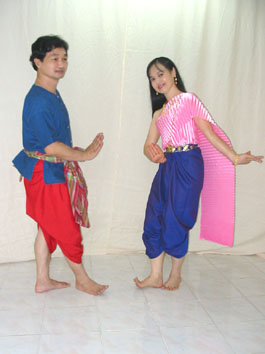                                                 ท่ารำยั่ว